Publicado en Sevilla el 21/01/2019 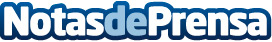 Grupo Cuatrogasa anuncia cambios estratégicos para 2019La compañía, que hace sólo unos meses adquirió la empresa madrileña de útiles de limpieza BAYECO, creció un 27% en 2018. Entre los cambios, se anuncia el lanzamiento de una innovación al mercadoDatos de contacto:Dept. Comunicación Grupo CuatrogasaNota de prensa publicada en: https://www.notasdeprensa.es/grupo-cuatrogasa-anuncia-cambios-estrategicos Categorias: Madrid Andalucia Restauración Recursos humanos Consumo http://www.notasdeprensa.es